ПАМЯТКА НА ИЗГОТОВЛЕНИЕ ОБРАЗЦОВ Для определения механических свойств и химического состава необходимы соответствующие образцы. Требования к образцам для испытаний приведены ниже:Испытания на растяжение. Определение прочностных характеристик и характеристик пластичности по ГОСТ 1497-84 (предел прочности, предел текучести, относительное удлинение и сужение). Количество образцов не менее 2-х. Размеры образца выбираются исходя из размеров изделия.Образец цилиндрическийТип III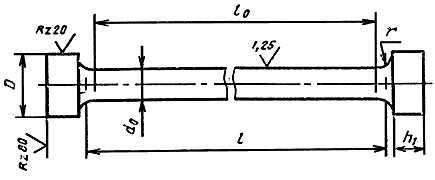 Образец плоский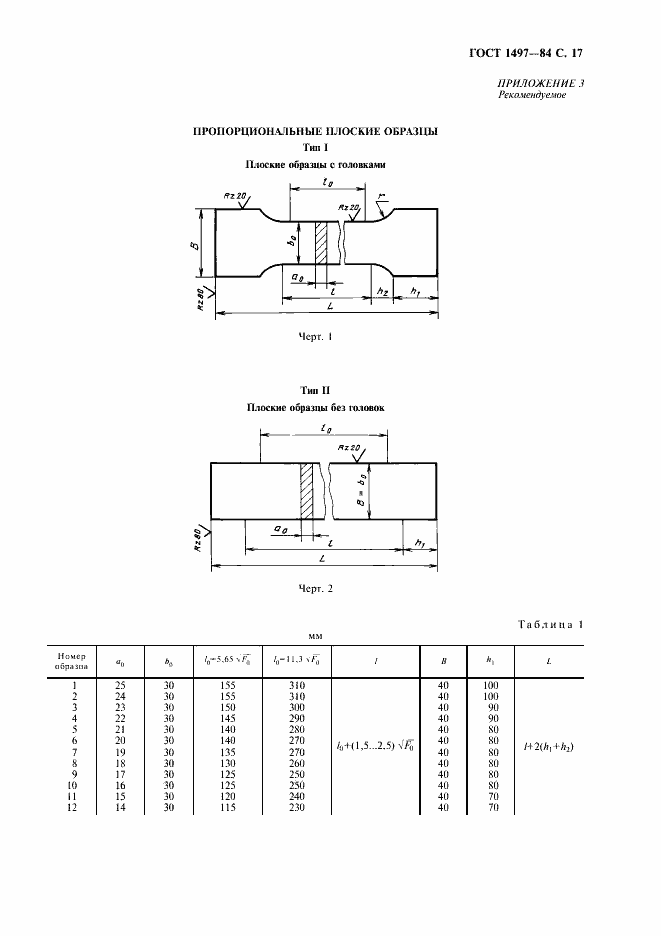 Испытания на ударный изгиб с определением ударной вязкости по ГОСТ 9454-79.РАЗМЕРЫ ОБРАЗЦОВ*- при контрольных массовых испытаниях допускается изготовление образцов с предельным отклонением ±0,10 мм.Концентратор напряжение выполняет опорная лаборатория.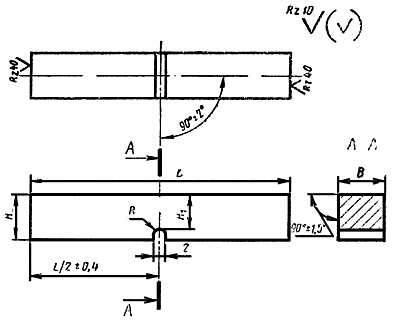 Измерение твёрдости по ГОСТ 9012-59, 9013-59, ГОСТ 2999-75. Шероховатость Ra поверхности образца (или площадки на изделии) должна быть не более 2,5 мкм. Размеры образца 45×45 мм. толщина образца не менее 5 мм. Образец должен быть подготовлен таким образом, чтобы не изменялись свойства металла в результате механической или другой обработки, например от нагрева или наклепа.Диапазон измерений твердости по шкалам Виккерса, HV....................... от 8 до 2000.Диапазоны измерений твердости по шкалам Роквелла:HRA................................................................................................................ от 20 до 88;
HRB................................................................................................................ от 20 до100;
HRC................................................................................................................ от 20 до 70.Диапазоны измерений твердости по шкалам Бринелля HB, HBW……..от 3,18 до 650Химический анализ ГОСТ Р 54153-2010. Образец не менее 20×20 мм., не более 100×100, толщиной не менее 1мм. Отбор и подготовка проб – по ГОСТ 7565. Поверхность пробы, предназначенную для обыскривания, затачивают на плоскость. На поверхности не допускаются раковины, шлаковые включения, цвета побежалости и другие дефекты.Номер образца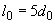 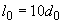 lDh1r41050100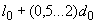 161035840801310266306012101,575255011101,5842040981,5931530771,5Номер образца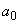 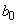 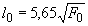 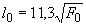 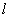 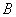 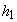 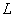 125 30 155 310 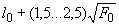 40 100 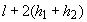 224 30 155 310 40 100 323 30 150 300 40 90 422 30 145 290 40 90 521 30 140 280 40 80 620 30 140 270 40 80 719 30 135 270 40 80 818 30 130 260 40 80 917 30 125 250 40 80 1016 30 125 250 40 80 1115 30 120 240 40 70 1214 30 115 230 40 70 1313 30 110 220 40 70 1412 30 105 210 40 60 1511 30 105 210 40 60 1610 30 100 200 40 60 179 30 90 180 40 50 188 30 85 170 40 50 197 20 70 140 40 50 206 20 65 130 40 50 215 20 60 120 40 50 224 20 50 100 40 50 233 20 45 90 30 40 Вид концентратораРадиус концентратора RТип образцаДлина L (пред. откл. ±0,6)Ширина ВВысота Н (пред. откл. ±0,1)Глубина надреза h1 (пред. откл. ±0,1)Глубина концентратора h (пред. откл. ±0,6)Высота рабочего сечения H1U1+0,07*15510±0,1010--8 ± 0,1U1+0,07*2557,5±0,1010--8 ± 0,1U1+0,07*3555±0,0510--8 ± 0,1U1+0,07*4552 ± 0,058--6 ± 0,1U1+0,07*55510±0,1010--7 ± 0,1U1+0,07*6557,5±0,1010--7 ± 0,1U1+0,07*7555±0,0510--7 ± 0,1U1+0,07*85510±0,1010--5 ± 0,1U1+0,07*9557,5±0,1010--5 ± 0,1U1+0,07*10555±0,0510--5 ± 0,1V0,25 ± 0,025115510±0,1010--V0,25 ± 0,02512557,5±0,1010--8 ± 0,05*V0,25 ± 0,02513555±0,0510--V0,25 ± 0,02514552±0,0586 ± 0,05V0,25 ± 0,02517557,5±0,10V0,25 ± 0,02518555±0,05V0,25 ± 0,02519552±0,059V0,25 ± 0,02519552±0,059V0,25 ± 0,0252114025±0,102510,012,0